 Polk SWCD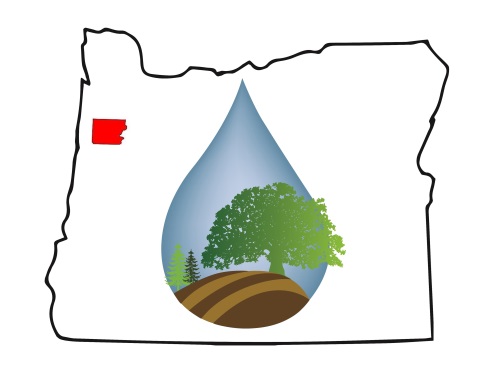 2022 - 2023 Budget Calendar*580 Main Street Suite ADallas, OR 97338Phone (503) 623-9680Appoint Budget Officer........................................................................................ February 9, 2022Annual Work Planning Meeting ……………........................................ March 9 & April 13, 2022Prepare Budget....................................................................................................... February- April Publish first notice of Budget Committee Meeting.................................................. April 20, 2022Publish second notice of Budget Committee Meeting................................................ May 4, 2022Budget Committee Meeting...................................................................................... May 11, 2022Location: Zoom Meeting  – Time 6 PMBudget Committee Meeting if needed...................................................................... May 18, 2022Location: Zoom Meeting  – Time 6 PMPublish Budget Hearing Notice................................................................................ May 18, 2022Hold Budget Hearing.................................................................................................. June 8, 2022Location: Zoom Meeting  - Time: 6 PM	Approve Proposed Budget Enact resolutions................................................................................ June 8 or by June 30, 2022Includes: Adopt Budget, Make Appropriations, Declare the Tax Levy by Fund, and Categorize the LevySubmit Budget to Assessor .................................................................................. by July 15, 2022Submit Budget documents to County Clerk…………………………….. by September 30, 2022_______________________________________                          ______________________              Chad Woods, Chair					Date*This budget calendar is based on Local Budget Requirements originally adopted in the 1997 Oregon Legislative Session, SB 171, SB 1215, HB 2752.   The law requires two notices for the budget committee meeting (ORS 294.401), and only one published notice for the budget hearing. (ORS 294.421) local budget law and instructions are published yearly.